ОБЩИЕ СВЕДЕНИЯ Учебная дисциплина «Государственная и муниципальная служба» изучается в пятом семестре. Курсовая работа – не предусмотрена. Форма промежуточной аттестации: Экзамен. Место учебной дисциплины в структуре ОПОПУчебная дисциплина «Государственная и муниципальная служба» относится к обязательной части программы. Основой для освоения дисциплины являются результаты обучения по предшествующим дисциплинам:Введение в специальность;Основы управления персоналом;Профессиональная этика и этикет;Методы принятия управленческих решений;Предупреждение коррупционного поведения.Результаты обучения по учебной дисциплине, используются при изучении следующих дисциплин и прохождения практик:Основы государственного и муниципального управления;Принятие и исполнение государственных решений;Деятельность органов государственной власти и местного самоуправления в сфере противодействия терроризму в РФ;Государственное регулирование экономики;Антикризисное государственное управление;Геополитика;Экономика государственного и муниципального сектора. Результаты освоения учебной дисциплины в дальнейшем будут использованы при прохождении учебной и производственной практики и выполнении выпускной квалификационной работы. ЦЕЛИ И ПЛАНИРУЕМЫЕ РЕЗУЛЬТАТЫ ОБУЧЕНИЯ ПО ДИСЦИПЛИНЕЦелями изучения дисциплины «Государственная и муниципальная служба» являются: формирование у обучаемых современных фундаментальных знаний в области организации государственной гражданской и муниципальной службы в РФ и ее субъектах;изучение основных закономерностей формирования, развития и реформирования государственной и муниципальной службы как правового, политического социального и организационного института государственного и муниципального управления, осмысление задач, функций и основных принципов организации государственной и муниципальной службы в Российской Федерации;формирование у обучающихся компетенций, установленных образовательной программой в соответствии с ФГОС ВО по данной дисциплине. Результатом обучения по учебной дисциплине является овладение обучающимися знаниями, умениями, навыками и опытом деятельности, характеризующими процесс формирования компетенций и обеспечивающими достижение планируемых результатов освоения учебной дисциплины. Формируемые компетенции, индикаторы достижения компетенций, соотнесённые с планируемыми результатами обучения по дисциплине:СТРУКТУРА И СОДЕРЖАНИЕ УЧЕБНОЙ ДИСЦИПЛИНЫОбщая трудоёмкость учебной дисциплины по учебному плану составляет:Структура учебной дисциплины для обучающихся по видам занятий (очная форма обучения)Структура учебной дисциплины для обучающихся по разделам и темам дисциплины: (очная форма обучения)Краткое содержание учебной дисциплиныОрганизация самостоятельной работы обучающихсяСамостоятельная работа студента – обязательная часть образовательного процесса, направленная на развитие готовности к профессиональному и личностному самообразованию, на проектирование дальнейшего образовательного маршрута и профессиональной карьеры.Самостоятельная работа обучающихся по дисциплине организована как совокупность аудиторных и внеаудиторных занятий и работ, обеспечивающих успешное освоение дисциплины. Аудиторная самостоятельная работа обучающихся по дисциплине выполняется на учебных занятиях под руководством преподавателя и по его заданию. Аудиторная самостоятельная работа обучающихся входит в общий объем времени, отведенного учебным планом на аудиторную работу, и регламентируется расписанием учебных занятий. Внеаудиторная самостоятельная работа обучающихся – планируемая учебная, научно-исследовательская, практическая работа обучающихся, выполняемая во внеаудиторное время по заданию и при методическом руководстве преподавателя, но без его непосредственного участия, расписанием учебных занятий не регламентируется.Внеаудиторная самостоятельная работа обучающихся включает в себя:подготовку к лекциям, практическим и занятиям;изучение учебных пособий;изучение тем, не выносимых на лекции и практические занятия самостоятельно;написание тематических докладов, рефератов и эссе на проблемные темы;аннотирование монографий, или их отдельных глав, статей;конспектирование монографий, или их отдельных глав, статей;изучение теоретического и практического материала по рекомендованным источникам;подготовка рефератов и докладов, эссе;подготовка к коллоквиуму, контрольной работе и т.п.;подготовка к промежуточной аттестации в течение семестра;создание презентаций по изучаемым темам;выполнение курсовой работы;подготовка к экзамену.Самостоятельная работа обучающихся с участием преподавателя в форме иной контактной работы предусматривает групповую и (или) индивидуальную работу с обучающимися и включает в себя:проведение консультаций перед экзаменом по необходимости;консультации по организации самостоятельного изучения отдельных разделов и тем, базовых понятий учебных дисциплин профильного бакалавриата, которые формировали ОПК и ПК, в целях обеспечения преемственности образования.Перечень разделов, полностью или частично отнесенных на самостоятельное изучение с последующим контролем:Применение электронного обучения, дистанционных образовательных технологийПри реализации программы учебной дисциплины электронное обучение и дистанционные образовательные технологии не применяются.РЕЗУЛЬТАТЫ ОБУЧЕНИЯ ПО ДИСЦИПЛИНЕ, КРИТЕРИИ ОЦЕНКИ УРОВНЯ СФОРМИРОВАННОСТИ КОМПЕТЕНЦИЙ, СИСТЕМА И ШКАЛА ОЦЕНИВАНИЯСоотнесение планируемых результатов обучения с уровнями сформированности компетенции(й).ОЦЕНОЧНЫЕ СРЕДСТВА ДЛЯ ТЕКУЩЕГО КОНТРОЛЯ УСПЕВАЕМОСТИ И ПРОМЕЖУТОЧНОЙ АТТЕСТАЦИИ, ВКЛЮЧАЯ САМОСТОЯТЕЛЬНУЮ РАБОТУ ОБУЧАЮЩИХСЯФормы текущего контроля успеваемости, примеры типовых заданий: Критерии, шкалы оценивания текущего контроля успеваемости:Промежуточная аттестация:Критерии, шкалы оценивания промежуточной аттестации учебной дисциплины:Система оценивания результатов текущего контроля и промежуточной аттестации.Оценка по дисциплине выставляется обучающемуся с учётом результатов текущей и промежуточной аттестации.ОБРАЗОВАТЕЛЬНЫЕ ТЕХНОЛОГИИРеализация программы предусматривает использование в процессе обучения следующих образовательных технологий:проблемная лекция;групповых дискуссий;анализ ситуаций и имитационных моделей;поиск и обработка информации с использованием сети Интернет;дистанционные образовательные технологии;применение электронного обучения;просмотр учебных фильмов с их последующим анализом;использование на лекционных занятиях видеоматериалов и наглядных пособий;обучение в сотрудничестве (командная, групповая работа).ПРАКТИЧЕСКАЯ ПОДГОТОВКАПрактическая подготовка в рамках учебной дисциплины «Государственная и муниципальная служба» реализуется при проведении практических занятий, связанных с будущей профессиональной деятельностью. ОРГАНИЗАЦИЯ ОБРАЗОВАТЕЛЬНОГО ПРОЦЕССА ДЛЯ ЛИЦ С ОГРАНИЧЕННЫМИ ВОЗМОЖНОСТЯМИ ЗДОРОВЬЯПри обучении лиц с ограниченными возможностями здоровья и инвалидов используются подходы, способствующие созданию безбарьерной образовательной среды: технологии дифференциации и индивидуального обучения, применение соответствующих методик по работе с инвалидами, использование средств дистанционного общения, проведение дополнительных индивидуальных консультаций по изучаемым теоретическим вопросам и практическим занятиям, оказание помощи при подготовке к промежуточной аттестации.При необходимости рабочая программа дисциплины может быть адаптирована для обеспечения образовательного процесса лицам с ограниченными возможностями здоровья, в том числе для дистанционного обучения.Учебные и контрольно-измерительные материалы представляются в формах, доступных для изучения студентами с особыми образовательными потребностями с учетом нозологических групп инвалидов:Для подготовки к ответу на практическом занятии, студентам с ограниченными возможностями здоровья среднее время увеличивается по сравнению со средним временем подготовки обычного студента.Для студентов с инвалидностью или с ограниченными возможностями здоровья форма проведения текущей и промежуточной аттестации устанавливается с учетом индивидуальных психофизических особенностей (устно, письменно на бумаге, письменно на компьютере, в форме тестирования и т.п.). Промежуточная аттестация по дисциплине может проводиться в несколько этапов в форме рубежного контроля по завершению изучения отдельных тем дисциплины. При необходимости студенту предоставляется дополнительное время для подготовки ответа на зачете или экзамене.Для осуществления процедур текущего контроля успеваемости и промежуточной аттестации обучающихся создаются, при необходимости, фонды оценочных средств, адаптированные для лиц с ограниченными возможностями здоровья и позволяющие оценить достижение ими запланированных в основной образовательной программе результатов обучения и уровень сформированности всех компетенций, заявленных в образовательной программе.МАТЕРИАЛЬНО-ТЕХНИЧЕСКОЕ ОБЕСПЕЧЕНИЕ ДИСЦИПЛИНЫ Материально-техническое обеспечение дисциплины при обучении с использованием традиционных технологий обучения.Материально-техническое обеспечение учебной дисциплины при обучении с использованием электронного обучения и дистанционных образовательных технологий.Технологическое обеспечение реализации программы осуществляется с использованием элементов электронной информационно-образовательной среды университета.УЧЕБНО-МЕТОДИЧЕСКОЕ И ИНФОРМАЦИОННОЕ ОБЕСПЕЧЕНИЕ УЧЕБНОЙ ДИСЦИПЛИНЫ ИНФОРМАЦИОННОЕ ОБЕСПЕЧЕНИЕ УЧЕБНОГО ПРОЦЕССАРесурсы электронной библиотеки, информационно-справочные системы и профессиональные базы данных:Перечень программного обеспечения ЛИСТ УЧЕТА ОБНОВЛЕНИЙ РАБОЧЕЙ ПРОГРАММЫ УЧЕБНОЙ ДИСЦИПЛИНЫВ рабочую программу учебной дисциплины внесены изменения/обновления и утверждены на заседании кафедры:Министерство науки и высшего образования Российской ФедерацииМинистерство науки и высшего образования Российской ФедерацииФедеральное государственное бюджетное образовательное учреждениеФедеральное государственное бюджетное образовательное учреждениевысшего образованиявысшего образования«Российский государственный университет им. А.Н. Косыгина«Российский государственный университет им. А.Н. Косыгина(Технологии. Дизайн. Искусство)»(Технологии. Дизайн. Искусство)»Институт Экономики и менеджментаКафедра УправленияРАБОЧАЯ ПРОГРАММАУЧЕБНОЙ ДИСЦИПЛИНЫРАБОЧАЯ ПРОГРАММАУЧЕБНОЙ ДИСЦИПЛИНЫГосударственная и муниципальная службаГосударственная и муниципальная службаУровень образования бакалавриатНаправление подготовки38.03.04 Государственное и муниципальное управлениеНаправленность (профиль)Технологии муниципального управленияСрок освоения образовательной программы по очной форме обучения4 годаФорма(-ы) обученияочная/заочнаяРабочая программа учебной дисциплины «Государственная и муниципальная служба» основной профессиональной образовательной программы высшего образования, рассмотрена и одобрена на заседании кафедры, протокол № 10 от 16.06.2021 г.Рабочая программа учебной дисциплины «Государственная и муниципальная служба» основной профессиональной образовательной программы высшего образования, рассмотрена и одобрена на заседании кафедры, протокол № 10 от 16.06.2021 г.Рабочая программа учебной дисциплины «Государственная и муниципальная служба» основной профессиональной образовательной программы высшего образования, рассмотрена и одобрена на заседании кафедры, протокол № 10 от 16.06.2021 г.Рабочая программа учебной дисциплины «Государственная и муниципальная служба» основной профессиональной образовательной программы высшего образования, рассмотрена и одобрена на заседании кафедры, протокол № 10 от 16.06.2021 г.Рабочая программа учебной дисциплины «Государственная и муниципальная служба» основной профессиональной образовательной программы высшего образования, рассмотрена и одобрена на заседании кафедры, протокол № 10 от 16.06.2021 г.Разработчик рабочей программы учебной дисциплины:Разработчик рабочей программы учебной дисциплины:Разработчик рабочей программы учебной дисциплины:Разработчик рабочей программы учебной дисциплины:Разработчик рабочей программы учебной дисциплины:ДоцентР.В. МорозовР.В. МорозовР.В. МорозовЗаведующий кафедрой:Заведующий кафедрой:Заведующий кафедрой:Н.Н. Губачев   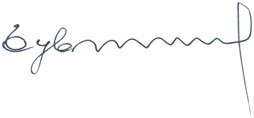 Код и наименование компетенцииКод и наименование индикаторадостижения компетенцииПланируемые результаты обучения по дисциплинеУК-11. Способен формировать нетерпимое отношение к коррупционному поведениюИД-УК-11.1 Понимание основных терминов и понятий гражданского права, используемых в антикоррупционном законодательстве, сущности коррупционного поведения и его взаимосвязь с социальными, экономическими, политическими и иными условиямиЗнать теоретические основы функционирования государственной и муниципальной службы, правовые нормы, касающиеся предупреждения коррупционного поведения на государственной службе, нормы служебной этики, позволяющие эффективно и результативно осуществлять профессиональные обязанности.  Уметь проводить квалифицировано диагностику функционирования системы государственной службы, осознанно используя основные термины и понятия гражданского права, используемых в антикоррупционном законодательстве, этики коррупционного поведения в контексте социальных, экономических и политических условий.  Владеть методологией анализа существующих законодательных норм, регулирующих сферу антикоррупционной политики и служебной этики государственных гражданских служащих, в контексте социальных, экономических и политических условий. ОПК-1.  Способен обеспечивать приоритет прав и свобод человека; соблюдать нормы законодательства Российской Федерации и служебной этики в своей профессиональной деятельностиИД-ОПК-1.2 Осуществление профессиональной деятельности на основе соблюдения норм законодательства Российской Федерации и служебной этикиЗнать содержание конституционных и законодательных норм, обеспечивающих соблюдение прав граждан, с целью квалифицированного выполнения должностных обязанностейУметь осуществлять профессиональную служебную деятельность и принимать управленческие решения на основе соблюдения норм законодательства Российской Федерации и служебной этики, понимания Конституционных основ организации государственной власти в России.Владеть методологий диагностики системы государственной и муниципальной гражданской службы в контексте выполнения профессиональных обязанностей с учетом соблюдения норм служебной этики.ОПК-1.  Способен обеспечивать приоритет прав и свобод человека; соблюдать нормы законодательства Российской Федерации и служебной этики в своей профессиональной деятельностиИД-ОПК-1.3 Согласование управленческих решений с конституционными правовыми нормами и требованиями служебной этикиЗнать содержание конституционных и законодательных норм, обеспечивающих соблюдение прав граждан, с целью квалифицированного выполнения должностных обязанностейУметь осуществлять профессиональную служебную деятельность и принимать управленческие решения на основе соблюдения норм законодательства Российской Федерации и служебной этики, понимания Конституционных основ организации государственной власти в России.Владеть методологий диагностики системы государственной и муниципальной гражданской службы в контексте выполнения профессиональных обязанностей с учетом соблюдения норм служебной этики.ОПК-2. Способен разрабатывать и реализовывать управленческие решения, меры регулирующего воздействия, в том числе контрольно-надзорные функции, государственные и муниципальные программы на основе анализа социально-экономических процессовИД-ОПК-2.3 Разработка и реализация государственных и муниципальных программ на основе использования адекватных методов сбора и анализа информации о состоянии и перспективах развития социально-экономических процессовЗнать теоретические и методологические основы анализа и диагностики системы государственной и муниципальной службы, принципы и квалификационные требования к должностям государственной и муниципальной службы для осуществления контрольно-надзорных функций, подготовки государственных и муниципальных программ социально-экономического развития.Уметь разрабатывать и осуществлять реализацию государственных и муниципальных программ на основе использования релевантных методов сбора и анализа информации о состоянии и перспективах развития социально-экономических процессов с учетом правовых норм, касающихся прав и обязанностей государственного гражданского служащего, определяемых в Федеральный закон от 27.07.2004 г. № 79-ФЗ.Владеть методологией разработки и реализации государственных и муниципальных программ на основе использования релевантных методов сбора и анализа информации о состоянии и перспективах развития социально-экономических процессов, проведения диагностики системы государственной и муниципальной службы, знания законодательных норм, определяющих права и обязанности государственных гражданских служащихОПК-4. Способен разрабатывать проекты нормативных правовых актов в сфере профессиональной деятельности, осуществлять их правовую и антикоррупционную экспертизу, оценку регулирующего воздействия и последствий их примененияИД-ОПК-4.2 Осуществление правовой антикоррупционной экспертизы проектов нормативных правовых, управленческих решений в сфере государственно-частного партнерства, управления государственным и муниципальным имуществом и осуществления закупок для государственных и муниципальных нуждЗнать методические, организационные основы осуществления правовой антикоррупционной экспертизы проектов правовых, управленческих решений в сфере государственно-частного партнерства, управления государственным и муниципальным имуществом и осуществления закупок для государственных и муниципальных нужд, принимаемых субъектами РФ и органами местного самоуправления на предмет выявления недостатков, коррупциогенных факторов, оказывающих негативное влияние на взаимодействия между государством, хозяйствующими субъектами и гражданским обществом. Уметь использовать методологические рекомендации по повышению эффективности организационно-правовых основ проведения антикоррупционной экспертизы проектов нормативных правовых, решений в сфере государственно-частного партнерства, управления государственным и муниципальным имуществом и осуществления закупок для государственных и муниципальных нужд, принимаемых субъектами РФ и органами местного самоуправления на предмет выявления недостатков, коррупциогенных факторов с целью повышения уровня и качества жизни населенияВладеть методами проведения антикоррупционной экспертизы проектов нормативных правовых, решений, оценки мер регулирующего воздействия и последствий их применения для функционирования органов государственного и муниципального управления с целью повышения уровня и качества жизни населенияОПК-4. Способен разрабатывать проекты нормативных правовых актов в сфере профессиональной деятельности, осуществлять их правовую и антикоррупционную экспертизу, оценку регулирующего воздействия и последствий их примененияИД-ОПК-4.3 Проведение оценки мер регулирующего воздействия и последствий их применения для функционирования органов государственного и муниципального управления, повышения уровня и качества жизни населенияЗнать методические, организационные основы осуществления правовой антикоррупционной экспертизы проектов правовых, управленческих решений в сфере государственно-частного партнерства, управления государственным и муниципальным имуществом и осуществления закупок для государственных и муниципальных нужд, принимаемых субъектами РФ и органами местного самоуправления на предмет выявления недостатков, коррупциогенных факторов, оказывающих негативное влияние на взаимодействия между государством, хозяйствующими субъектами и гражданским обществом. Уметь использовать методологические рекомендации по повышению эффективности организационно-правовых основ проведения антикоррупционной экспертизы проектов нормативных правовых, решений в сфере государственно-частного партнерства, управления государственным и муниципальным имуществом и осуществления закупок для государственных и муниципальных нужд, принимаемых субъектами РФ и органами местного самоуправления на предмет выявления недостатков, коррупциогенных факторов с целью повышения уровня и качества жизни населенияВладеть методами проведения антикоррупционной экспертизы проектов нормативных правовых, решений, оценки мер регулирующего воздействия и последствий их применения для функционирования органов государственного и муниципального управления с целью повышения уровня и качества жизни населенияОПК-7.  Способен осуществлять внутриорганизационные и межведомственные коммуникации, обеспечивать взаимодействие органов власти с гражданами, коммерческими организациями, институтами гражданского общества, средствами массовой информацииИД-ОПК-7.1  Реализация кампаний по коммуникации органов государственной власти и местного самоуправления с гражданами на основе соблюдения законодательных норм, строгого соблюдения служебной этики, анализа требований и ожиданий населения в отношении качества государственных и муниципальных услугЗнать способы организации взаимодействия органов государственной власти и местного самоуправления с коммерческими организациями, институтами гражданского общества, средствами массовой информации на основе использования соответствующих технологий управления, соблюдения норм Конституции РФ и законов, проведения анализа данных опросов общественного мнения. Уметь осуществлять подготовку и проведение кампаний по взаимодействию органов государственной власти и местного самоуправления с коммерческими организациями, институтами гражданского общества, средствами массовой информации на основе выбора подходящих технологий по связям с общественностью, использования методов сбора и анализа информации об общественном мнении населения о различных актуальных проблемахВладеть методами диагностики системы государственного и муниципального управления с целью подготовки и организации мероприятий по взаимодействию с предприятиями, институтами гражданского общества, средствами массовой информации на основе соблюдения Конституции РФ, анализа результатов опросов общественного мнения, норм служебной этики, использования технологий управления проектамиОПК-7.  Способен осуществлять внутриорганизационные и межведомственные коммуникации, обеспечивать взаимодействие органов власти с гражданами, коммерческими организациями, институтами гражданского общества, средствами массовой информацииИД-ОПК-7.2  Осуществление взаимодействия органов государственной власти и местного самоуправления с коммерческими организациями, институтами гражданского общества, средствами массовой информации на основе выстраивания конструктивного диалога, проведения кампаний по связям с общественностью, использования методов сбора и анализа информации об общественном мнении населения о различных актуальных проблемахЗнать способы организации взаимодействия органов государственной власти и местного самоуправления с коммерческими организациями, институтами гражданского общества, средствами массовой информации на основе использования соответствующих технологий управления, соблюдения норм Конституции РФ и законов, проведения анализа данных опросов общественного мнения. Уметь осуществлять подготовку и проведение кампаний по взаимодействию органов государственной власти и местного самоуправления с коммерческими организациями, институтами гражданского общества, средствами массовой информации на основе выбора подходящих технологий по связям с общественностью, использования методов сбора и анализа информации об общественном мнении населения о различных актуальных проблемахВладеть методами диагностики системы государственного и муниципального управления с целью подготовки и организации мероприятий по взаимодействию с предприятиями, институтами гражданского общества, средствами массовой информации на основе соблюдения Конституции РФ, анализа результатов опросов общественного мнения, норм служебной этики, использования технологий управления проектамипо очной форме обучения – 144з.е.4час.Структура и объем дисциплиныСтруктура и объем дисциплиныСтруктура и объем дисциплиныСтруктура и объем дисциплиныСтруктура и объем дисциплиныСтруктура и объем дисциплиныСтруктура и объем дисциплиныСтруктура и объем дисциплиныСтруктура и объем дисциплиныСтруктура и объем дисциплиныОбъем дисциплины по семестрамформа промежуточной аттестациивсего, часКонтактная аудиторная работа, часКонтактная аудиторная работа, часКонтактная аудиторная работа, часКонтактная аудиторная работа, часСамостоятельная работа обучающегося, часСамостоятельная работа обучающегося, часСамостоятельная работа обучающегося, часОбъем дисциплины по семестрамформа промежуточной аттестациивсего, часлекции, часпрактические занятия, часлабораторные занятия, часпрактическая подготовка, часкурсовая работа/курсовой проектсамостоятельная работа обучающегося, часпромежуточная аттестация, час5 семестрЭкзамен14434343145Всего:Экзамен14434343145Планируемые (контролируемые) результаты освоения: код(ы) формируемой(ых) компетенции(й) и индикаторов достижения компетенцийНаименование разделов, тем;форма(ы) промежуточной аттестацииВиды учебной работыВиды учебной работыВиды учебной работыВиды учебной работыСамостоятельная работа, часВиды и формы контрольных мероприятий, обеспечивающие по совокупности текущий контроль успеваемости;формы промежуточного контроля успеваемостиПланируемые (контролируемые) результаты освоения: код(ы) формируемой(ых) компетенции(й) и индикаторов достижения компетенцийНаименование разделов, тем;форма(ы) промежуточной аттестацииКонтактная работаКонтактная работаКонтактная работаКонтактная работаСамостоятельная работа, часВиды и формы контрольных мероприятий, обеспечивающие по совокупности текущий контроль успеваемости;формы промежуточного контроля успеваемостиПланируемые (контролируемые) результаты освоения: код(ы) формируемой(ых) компетенции(й) и индикаторов достижения компетенцийНаименование разделов, тем;форма(ы) промежуточной аттестацииЛекции, часПрактические занятия, часЛабораторные работы/ индивидуальные занятия, часПрактическая подготовка, часСамостоятельная работа, часВиды и формы контрольных мероприятий, обеспечивающие по совокупности текущий контроль успеваемости;формы промежуточного контроля успеваемостиПятый семестрПятый семестрПятый семестрПятый семестрПятый семестрПятый семестрПятый семестрУК-11.ИД-УК-11.1  ОПК-1.  ИД-ОПК-1.2ИД-ОПК-1.3ОПК-2.  ИД-ОПК-2.3ОПК-4.  ИД-ОПК-4.2ИД-ОПК-4.3ОПК-7.  ИД-ОПК-7.1ИД-ОПК-7.2I. Теоретические основы организации и функционирования государственной службы в РФ121212УК-11.ИД-УК-11.1  ОПК-1.  ИД-ОПК-1.2ИД-ОПК-1.3ОПК-2.  ИД-ОПК-2.3ОПК-4.  ИД-ОПК-4.2ИД-ОПК-4.3ОПК-7.  ИД-ОПК-7.1ИД-ОПК-7.2Тема 1.1 Общие положения о государственной гражданскойслужбе Российской Федерации4Формы текущего контроля по разделу I:1. Устный экспресс-опрос // Дискуссия на семинаре2. Круглый стол3. Сдача рефератовУК-11.ИД-УК-11.1  ОПК-1.  ИД-ОПК-1.2ИД-ОПК-1.3ОПК-2.  ИД-ОПК-2.3ОПК-4.  ИД-ОПК-4.2ИД-ОПК-4.3ОПК-7.  ИД-ОПК-7.1ИД-ОПК-7.2Тема 1.2. Становление и развитие отечественной системыгосударственной службы4Формы текущего контроля по разделу I:1. Устный экспресс-опрос // Дискуссия на семинаре2. Круглый стол3. Сдача рефератовУК-11.ИД-УК-11.1  ОПК-1.  ИД-ОПК-1.2ИД-ОПК-1.3ОПК-2.  ИД-ОПК-2.3ОПК-4.  ИД-ОПК-4.2ИД-ОПК-4.3ОПК-7.  ИД-ОПК-7.1ИД-ОПК-7.2Тема 1.3. Государственная гражданская служба как публично-правовой, организационный и социальный институт4Формы текущего контроля по разделу I:1. Устный экспресс-опрос // Дискуссия на семинаре2. Круглый стол3. Сдача рефератовУК-11.ИД-УК-11.1  ОПК-1.  ИД-ОПК-1.2ИД-ОПК-1.3ОПК-2.  ИД-ОПК-2.3ОПК-4.  ИД-ОПК-4.2ИД-ОПК-4.3ОПК-7.  ИД-ОПК-7.1ИД-ОПК-7.2Практическое занятие № 1.144Формы текущего контроля по разделу I:1. Устный экспресс-опрос // Дискуссия на семинаре2. Круглый стол3. Сдача рефератовУК-11.ИД-УК-11.1  ОПК-1.  ИД-ОПК-1.2ИД-ОПК-1.3ОПК-2.  ИД-ОПК-2.3ОПК-4.  ИД-ОПК-4.2ИД-ОПК-4.3ОПК-7.  ИД-ОПК-7.1ИД-ОПК-7.2Практическое занятие № 1.244Формы текущего контроля по разделу I:1. Устный экспресс-опрос // Дискуссия на семинаре2. Круглый стол3. Сдача рефератовУК-11.ИД-УК-11.1  ОПК-1.  ИД-ОПК-1.2ИД-ОПК-1.3ОПК-2.  ИД-ОПК-2.3ОПК-4.  ИД-ОПК-4.2ИД-ОПК-4.3ОПК-7.  ИД-ОПК-7.1ИД-ОПК-7.2Практическое занятие № 1.344Формы текущего контроля по разделу I:1. Устный экспресс-опрос // Дискуссия на семинаре2. Круглый стол3. Сдача рефератовУК-11.ИД-УК-11.1  ОПК-1.  ИД-ОПК-1.2ИД-ОПК-1.3ОПК-2.  ИД-ОПК-2.3ОПК-4.  ИД-ОПК-4.2ИД-ОПК-4.3ОПК-7.  ИД-ОПК-7.1ИД-ОПК-7.2II. Порядок и особенности прохождениягосударственной службы776Формы текущего контроля по разделу II:УК-11.ИД-УК-11.1  ОПК-1.  ИД-ОПК-1.2ИД-ОПК-1.3ОПК-2.  ИД-ОПК-2.3ОПК-4.  ИД-ОПК-4.2ИД-ОПК-4.3ОПК-7.  ИД-ОПК-7.1ИД-ОПК-7.2Тема 2.1. Должности гражданской службы. Реестры должностей государственной гражданской службы РФ. Государственный служащий: проблема правового статуса.31. Устный экспресс-опрос // Дискуссия на семинаре2. Сдача рефератов3. ЭссеУК-11.ИД-УК-11.1  ОПК-1.  ИД-ОПК-1.2ИД-ОПК-1.3ОПК-2.  ИД-ОПК-2.3ОПК-4.  ИД-ОПК-4.2ИД-ОПК-4.3ОПК-7.  ИД-ОПК-7.1ИД-ОПК-7.2Тема 2.2. Основные права и обязанности гражданского служащего. Урегулирование конфликтов интересов на гражданской службе41. Устный экспресс-опрос // Дискуссия на семинаре2. Сдача рефератов3. ЭссеУК-11.ИД-УК-11.1  ОПК-1.  ИД-ОПК-1.2ИД-ОПК-1.3ОПК-2.  ИД-ОПК-2.3ОПК-4.  ИД-ОПК-4.2ИД-ОПК-4.3ОПК-7.  ИД-ОПК-7.1ИД-ОПК-7.2Практическое занятие № 2.1 331. Устный экспресс-опрос // Дискуссия на семинаре2. Сдача рефератов3. ЭссеУК-11.ИД-УК-11.1  ОПК-1.  ИД-ОПК-1.2ИД-ОПК-1.3ОПК-2.  ИД-ОПК-2.3ОПК-4.  ИД-ОПК-4.2ИД-ОПК-4.3ОПК-7.  ИД-ОПК-7.1ИД-ОПК-7.2Практическое занятие № 2.2431. Устный экспресс-опрос // Дискуссия на семинаре2. Сдача рефератов3. ЭссеУК-11.ИД-УК-11.1  ОПК-1.  ИД-ОПК-1.2ИД-ОПК-1.3ОПК-2.  ИД-ОПК-2.3ОПК-4.  ИД-ОПК-4.2ИД-ОПК-4.3ОПК-7.  ИД-ОПК-7.1ИД-ОПК-7.2III. Формирование кадрового состава государственнойслужбы887Формы текущего контроля по разделу III:УК-11.ИД-УК-11.1  ОПК-1.  ИД-ОПК-1.2ИД-ОПК-1.3ОПК-2.  ИД-ОПК-2.3ОПК-4.  ИД-ОПК-4.2ИД-ОПК-4.3ОПК-7.  ИД-ОПК-7.1ИД-ОПК-7.2Тема 3.1. Прохождение гражданской службы. Служебный контракт гражданского служащего. 41. Устный экспресс-опрос // Дискуссия на семинаре2. Сдача рефератов3. ТестУК-11.ИД-УК-11.1  ОПК-1.  ИД-ОПК-1.2ИД-ОПК-1.3ОПК-2.  ИД-ОПК-2.3ОПК-4.  ИД-ОПК-4.2ИД-ОПК-4.3ОПК-7.  ИД-ОПК-7.1ИД-ОПК-7.2Тема 3.2. Деятельность кадровой службы государственного органа. Кадровая политика государства. 41. Устный экспресс-опрос // Дискуссия на семинаре2. Сдача рефератов3. ТестУК-11.ИД-УК-11.1  ОПК-1.  ИД-ОПК-1.2ИД-ОПК-1.3ОПК-2.  ИД-ОПК-2.3ОПК-4.  ИД-ОПК-4.2ИД-ОПК-4.3ОПК-7.  ИД-ОПК-7.1ИД-ОПК-7.2Практическое занятие № 3.1431. Устный экспресс-опрос // Дискуссия на семинаре2. Сдача рефератов3. ТестУК-11.ИД-УК-11.1  ОПК-1.  ИД-ОПК-1.2ИД-ОПК-1.3ОПК-2.  ИД-ОПК-2.3ОПК-4.  ИД-ОПК-4.2ИД-ОПК-4.3ОПК-7.  ИД-ОПК-7.1ИД-ОПК-7.2Практическое занятие № 3.2441. Устный экспресс-опрос // Дискуссия на семинаре2. Сдача рефератов3. ТестУК-11.ИД-УК-11.1  ОПК-1.  ИД-ОПК-1.2ИД-ОПК-1.3ОПК-2.  ИД-ОПК-2.3ОПК-4.  ИД-ОПК-4.2ИД-ОПК-4.3ОПК-7.  ИД-ОПК-7.1ИД-ОПК-7.2IV. Муниципальная служба776Формы текущего контроля по разделу IV:УК-11.ИД-УК-11.1  ОПК-1.  ИД-ОПК-1.2ИД-ОПК-1.3ОПК-2.  ИД-ОПК-2.3ОПК-4.  ИД-ОПК-4.2ИД-ОПК-4.3ОПК-7.  ИД-ОПК-7.1ИД-ОПК-7.2Тема 4.1. Муниципальная служба: основные категории и история развития. 41. Устный экспресс-опрос // Дискуссия на семинаре2. Сдача рефератов3. Контрольная работаУК-11.ИД-УК-11.1  ОПК-1.  ИД-ОПК-1.2ИД-ОПК-1.3ОПК-2.  ИД-ОПК-2.3ОПК-4.  ИД-ОПК-4.2ИД-ОПК-4.3ОПК-7.  ИД-ОПК-7.1ИД-ОПК-7.2Тема 4.2. Основы прохождения муниципальной службы в Российской Федерации.31. Устный экспресс-опрос // Дискуссия на семинаре2. Сдача рефератов3. Контрольная работаУК-11.ИД-УК-11.1  ОПК-1.  ИД-ОПК-1.2ИД-ОПК-1.3ОПК-2.  ИД-ОПК-2.3ОПК-4.  ИД-ОПК-4.2ИД-ОПК-4.3ОПК-7.  ИД-ОПК-7.1ИД-ОПК-7.2Практическое занятие № 4.1431. Устный экспресс-опрос // Дискуссия на семинаре2. Сдача рефератов3. Контрольная работаУК-11.ИД-УК-11.1  ОПК-1.  ИД-ОПК-1.2ИД-ОПК-1.3ОПК-2.  ИД-ОПК-2.3ОПК-4.  ИД-ОПК-4.2ИД-ОПК-4.3ОПК-7.  ИД-ОПК-7.1ИД-ОПК-7.2Практическое занятие № 4.2331. Устный экспресс-опрос // Дискуссия на семинаре2. Сдача рефератов3. Контрольная работаЭкзаменЭкзамен по билетам ИТОГО за пятый семестр343431ИТОГО за весь период343431№ ппНаименование раздела и темы дисциплиныСодержание раздела (темы)Раздел IТеоретические основы организации и функционирования государственной службы в РФТеоретические основы организации и функционирования государственной службы в РФТема 1.1Тема 1.1 Общие положения о государственной гражданскойслужбе РФПонятие государственной гражданской службы. Ее правовая основа. Понятие и классификация должностей государственной гражданской службы. Понятие и виды классных чинов государственных гражданских служащих.Тема 1.2Тема 1.2. Становление и развитие отечественной системы государственной службыИсторические этапы развития государственной службы.Номенклатурная модель государственной службы и ее особенности. Этапы становления современной системы государственной службы в России.Тема 1.3Тема 1.3. Государственная гражданская служба как публично-правовой, организационный и социальный институт.Государственная гражданская служба как публично-правовой институт. Государственная гражданская служба как организационный институт Государственная гражданская служба как социальный институт Организационные принципы государственной службы. Проблемы соотношения норм административного и трудового права при регулировании отношений на государственной службе.Раздел II Порядок и особенности прохождения государственной службы Порядок и особенности прохождения государственной службыТема 2.1Должности гражданской службы. Реестры должностей государственной гражданской службы РФ. Государственный служащий: проблема правового статуса.Понятие государственной гражданской службы. Ее правовая основа. Понятие и классификация должностей государственной гражданской службы. Понятие и виды классных чинов государственных гражданских служащих.Тема 2.2Основные права и обязанности гражданского служащего. Урегулирование конфликтов интересов на гражданской службеПонятие и содержание правового статуса государственного гражданского служащего. Понятие и содержание должностных регламентов. Ограничения, запреты и требования к служебному поведению, связанные с государственной службой. Ограничения, связанные с государственной службой. Запреты, связанные с государственной службой. Требования к служебному поведению, установленные для государственных служащих.Раздел IIIФормирование кадрового состава государственной службыФормирование кадрового состава государственной службыТема 3.1Прохождение гражданской службы. Служебный контракт гражданского служащего. Поступление на гражданскую службу и замещение должности гражданского служащего по конкурсу. Аттестация гражданских служащих и квалификационный экзамен. Служебная дисциплина и дисциплинарные взыскания. Служебная проверка. Заключение, содержание и форма служебного контракта. Расторжение служебного контракта. Тема 3.2Деятельность кадровой службы государственного органа. Кадровая политика государства. Роль и место кадровой службы в системе управления персоналом. Организация кадровой политики. Основные и дополнительные государственные гарантии гражданских служащих. Поощрения и награждения на государственной гражданской службе. Профессиональная подготовка, переподготовка и повышение квалификации гражданских служащих. Раздел IVМуниципальная службаМуниципальная службаТема 4.1.Муниципальная служба: основные категории и история развития. Понятие, задачи, функции и принципы муниципальной службы в РФ. История становления муниципальной службы в России. Должность муниципальной службы: понятие и классификация. Тема 4.2.Основы прохождения муниципальной службы в Российской Федерации.Документационное обеспечение управления. Понятие муниципальной службы и муниципальной должности. Основы статуса муниципальной службы. Требования к муниципальным должностям.№ ппНаименование раздела /темы дисциплины, выносимые на самостоятельное изучениеЗадания для самостоятельной работыВиды и формы контрольных мероприятий(учитываются при проведении текущего контроля)Трудоемкость, часРаздел IТеоретические основы организации и функционирования государственной службы в РФТеоретические основы организации и функционирования государственной службы в РФТема 1.1История развития государственной службы в РоссииПодковка конспекта. Подготовка реферата или презентации.Устное собеседование по результатам выполненной работы.4Тема 1.2Реформирование государственной службы Российской ФедерацииПодковка конспекта. Подготовка реферата или презентации.Устное собеседование по результатам выполненной работы.4Тема 1.3Взаимосвязь гражданской службы со службой иных видов и муниципальной службойПодковка конспекта. Подготовка реферата или презентации.Устное собеседование по результатам выполненной работы.4Раздел IIПорядок и особенности прохождения государственной службыПорядок и особенности прохождения государственной службыПорядок и особенности прохождения государственной службыПорядок и особенности прохождения государственной службыТема 2.1Ограничения и запреты, связанные с гражданской службойПодковка конспекта. Подготовка реферата или презентации.Устное собеседование по результатам выполненной работы.3Тема 2.2Требования к служебному поведению гражданского служащего. Подковка конспекта. Подготовка реферата или презентации.Устное собеседование по результатам выполненной работы.3Раздел IIIФормирование кадрового состава государственной службыФормирование кадрового состава государственной службыФормирование кадрового состава государственной службыФормирование кадрового состава государственной службыТема 3.1Прохождение гражданской службы. Служебный контракт гражданского служащего. Подковка конспекта. Подготовка реферата или презентации.Устное собеседование по результатам выполненной работы.Контрольвыполненных работ в текущей аттестации3Тема 3.2Деятельность кадровой службы государственного органа. Кадровая политика государства. Подковка конспекта. Подготовка реферата или презентации.Устное собеседование по результатам выполненной работы.Контрольвыполненных работ в текущей аттестации4Раздел IVМуниципальная службаМуниципальная службаМуниципальная службаМуниципальная службаТема 4.1.Основы прохождения муниципальной службы в РФ.Устное собеседование по результатам выполненной работы.3Тема 4.2.Организационно-правовые основы профилактикикоррупции на государственной и муниципальной службеУстное собеседование по результатам выполненной работы.3Уровни сформированности компетенции(-й)Итоговое количество балловв 100-балльной системепо результатам текущей и промежуточной аттестацииОценка в пятибалльной системепо результатам текущей и промежуточной аттестацииПоказатели уровня сформированности Показатели уровня сформированности Показатели уровня сформированности Уровни сформированности компетенции(-й)Итоговое количество балловв 100-балльной системепо результатам текущей и промежуточной аттестацииОценка в пятибалльной системепо результатам текущей и промежуточной аттестацииуниверсальной(-ых) компетенции(-й)общепрофессиональной(-ых) компетенцийпрофессиональной(-ых)компетенции(-й)Уровни сформированности компетенции(-й)Итоговое количество балловв 100-балльной системепо результатам текущей и промежуточной аттестацииОценка в пятибалльной системепо результатам текущей и промежуточной аттестацииУК-11.УДК-11.1ОПК-1ИД-ОПК-1.2; ИД-ОПК-1.3;ОПК-2ИД-ОПК-2.3;ОПК-4ИД-ОПК-4.2ИД-ОПК-4.3;ОПК-7ИД-ОПК-7.1; ИД-ОПК-7.2Высокийотличноанализирует и систематизирует изученный материал с обоснованием актуальности его использования в своей предметной области;применяет методы анализа и синтеза практических проблем, способы прогнозирования и оценки событий и явлений, умеет решать практические задачи вне стандартных ситуаций с учетом задач государственного и муниципального управления в различных профессиональных областях деятельности;демонстрирует системный подход при решении проблемных ситуаций в том числе, при социальном и профессиональном взаимодействии;показывает четкие системные знания и представления по дисциплине;дает развернутые, полные и верные ответы на вопросы, в том числе, дополнительныеисчерпывающе и логически стройно излагает учебный материал, умеет связывать теорию с практикой, справляется с решением задач профессиональной направленности высокого уровня сложности, правильно обосновывает принятые решения;демонстрирует способности в понимании, изложении и практическом использовании оценки проблемных ситуаций;дополняет теоретическую информацию примерами из сферы функционирования органов государственного и муниципального управления;способен провести целостный анализ проблемной ситуации с использованием адекватных научных методов;свободно ориентируется в учебной и профессиональной литературе;дает развернутые, исчерпывающие, профессионально грамотные ответы на вопросы, в том числе, дополнительные.Повышенныйхорошо- обоснованно анализирует и систематизирует изученный материал, что предполагает комплексный характер анализа проблем;- в целом правильно применяет методы анализа и синтеза практических проблем, способы прогнозирования и оценки событий и явлений, умеет решать стандартные задачи с учетом задач государственного и муниципального управления в различных профессиональных областях деятельности;- выделяет междисциплинарные связи, распознает и выделяет элементы в системе знаний, применяет их к анализу практики;- правильно применяет теоретические положения при решении практических задач профессиональной направленности разного уровня сложности, владеет необходимыми для этого навыками и приёмами;- ответ отражает полное знание материала, с незначительными пробелами, допускает единичные негрубые ошибки. логически стройно излагает учебный материал, умеет достаточно правильно связывать теорию с практикой, в целом правильно справляется с решением задач профессиональной направленности, правильно обосновывает принятые решения;демонстрирует способности в понимании и оценки проблемных ситуаций;способен в целом дополнять теоретическую информацию примерами из сферы функционирования органов государственного и муниципального управления;способен провести анализ проблемной ситуации с использованием подходящих научных методов;в целом верно ориентируется в учебной и профессиональной литературе;- дает в целом правильные и профессионально грамотные ответы на вопросы, в том числе, дополнительные.базовыйудовлетворительноиспытывает серьёзные затруднения в применении теоретических положений при решении практических задач профессиональной направленности стандартного уровня сложности, не владеет необходимыми для этого навыками и приёмами;с трудом выстраивает профессиональное и межкультурное взаимодействие;анализирует события окружающей действительности, но не способен выработать стратегию действий для решения проблемных ситуаций;- ответ отражает в целом сформированные, но содержащие незначительные пробелы знания, допускаются грубые ошибки.демонстрирует теоретические знания основного учебного материала дисциплины в объеме, необходимом для дальнейшего освоения ОПОП;с неточностями излагает принятую в научной и учебно-методической литературе теоретические и методологические положения;анализируя проблемные ситуации, с затруднениями прослеживает логику ее развития;демонстрирует фрагментарные знания основной учебной литературы по дисциплине;- ответ отражает знания на базовом уровне теоретического и практического материала в объеме, необходимом для дальнейшей учебы и предстоящей работы по профилю обучения.низкийнеудовлетворительноОбучающийся:демонстрирует фрагментарные знания теоретического и практического материал, допускает грубые ошибки при его изложении на занятиях и в ходе промежуточной аттестации;ответ отражает отсутствие знаний на базовом уровне теоретического и практического материала в объеме, необходимом для дальнейшей учебы.Обучающийся:демонстрирует фрагментарные знания теоретического и практического материал, допускает грубые ошибки при его изложении на занятиях и в ходе промежуточной аттестации;ответ отражает отсутствие знаний на базовом уровне теоретического и практического материала в объеме, необходимом для дальнейшей учебы.Обучающийся:демонстрирует фрагментарные знания теоретического и практического материал, допускает грубые ошибки при его изложении на занятиях и в ходе промежуточной аттестации;ответ отражает отсутствие знаний на базовом уровне теоретического и практического материала в объеме, необходимом для дальнейшей учебы.№ ппФормы текущего контроляПримеры типовых заданий1Реферат по разделу  «Теоретические основы организации и функционирования государственной службы в РФ»Темы рефератов: Англосаксонская модель: Великобритания, США, Австралия.Иберийская модель: страны Латинской Америки.2Реферат по разделу  «Порядок и особенности прохождениягосударственной службы»Темы рефератов: Аттестация персонала как главная форма оценки персонала.Функции государственной службы.3Реферат по разделу  «Формирование кадрового состава государственнойслужбы»Темы рефератов:Возникновение и развитие государственной службы в России.Этапы прохождения государственной и муниципальной  службы.4Реферат по разделу  «Муниципальная служба»Темы рефератов: Кадровая работа в системе государственной и муниципальной службы. Служебный контракт. Нормативно-правовая база муниципальной службы.5Экспресс-опрос по разделу «Теоретические основы организации и функционирования государственной службы в РФ»Вопросы: 1. Дайте определение государственной службы.2. Что понимается под видом государственной службы? Перечислите ее виды.6Экспресс-опрос по разделу «Порядок и особенности прохождениягосударственной службы»Вопросы: 1. Дайте определение статуса государственного гражданского служащего.2. Приведите основные ограничения, связанные с государственной службой.7Экспресс-опрос по разделу «Формирование кадрового состава государственнойслужбы»Вопросы: 	1. Назовите виды и порядок применения дисциплинарных взысканий. 	2. Назовите этапы и ограничения при поступлении на госслужбу.8Экспресс-опрос по разделу «Муниципальная служба»Вопросы: 1. Назовите основную классификацию муниципальных должностей.2. Назовите порядок поступления на муниципальную службу.9Круглый стол по разделу «Теоретические основы организации и функционирования государственной службы в РФ»Темы: Государственное и муниципальное управление: теория, методология, практика. Реализация государственной политики в сфере охраны общественного здоровья и благополучия человекаАктуальные вопросы государственного управления.10Эссе по разделу «Порядок и особенности прохождениягосударственной службы»Темы эссе: Морально-этический образ государственного служащего.Государственная и муниципальная служба и технологии их взаимодействия с общественностью.11Тест по разделу «Формирование кадрового состава государственнойслужбы»Вариант 1 1.	Система государственной службы включает в себя следующие виды:2.	Могут ли в федеральном государственном органе предусматриваться должности, не являющиеся должностями государственной службы:Вариант 2 1. Основной признак и цель государственной гражданской службы РФ — это:2. В каких случаях не проводится конкурс на замещение вакантной должности государственной гражданской службы:Вариант 31. На какие из перечисленных ниже действий государственный служащий имеет право:2. Нанимателем для муниципального служащего является:12Контрольная работа по разделу «Муниципальная служба»Вариант 1 Дайте определение государственной службы. Перечислите общие права государственного гражданского служащего.Вариант 2 Дайте определение статуса государственного гражданского служащего. Что понимается под видом государственной службы? Перечислите ее виды.Наименование оценочного средства (контрольно-оценочного мероприятия)Критерии оцениванияШкалы оцениванияШкалы оцениванияНаименование оценочного средства (контрольно-оценочного мероприятия)Критерии оценивания100-балльная системаПятибалльная системаЭкспресс-опрос //ДискуссияДан полный, развернутый ответ на поставленный вопрос (вопросы), показана совокупность осознанных	знаний об объекте, проявляющаяся в свободном оперировании понятиями, умении выделить существенные и несущественные его признаки, причинно-следственные связи. Обучающийся демонстрирует глубокие и прочные знания материала по заданным вопросам, исчерпывающе и последовательно, грамотно и логически стройно его излагает5Экспресс-опрос //ДискуссияДан полный, развернутый ответ на поставленный вопрос (вопросы), показана совокупность осознанных знаний об объекте, доказательно раскрыты основные положения дисциплины; в ответе прослеживается четкая структура, логическая последовательность, отражающая сущность раскрываемых понятий, теорий, явлений. Обучающийся твердо знает материал по заданным вопросам, грамотно и последовательно его излагает, но допускает несущественные неточности в определениях.4Экспресс-опрос //ДискуссияДан недостаточно полный и недостаточно развернутый ответ. Логика и последовательность изложения имеют нарушения. Допущены ошибки в раскрытии понятий, употреблении терминов. Обучающийся не способен самостоятельно выделить существенные и несущественные признаки и причинно-следственные связи. Обучающийся способен конкретизировать обобщенные знания только с помощью преподавателя. Обучающийся обладает фрагментарными знаниями по теме, слабо владеет понятийным аппаратом, нарушает последовательность в изложении материала.3Круглый столСтудент демонстрирует полное понимание проблемы, владеет разносторонними навыками и приемами выполнения практических заданий. Все требования, предъявляемые к заданию, выполнены. Содержание глубокое и всестороннее. Работа целостна, использован творческий подход.5Круглый столСтудент демонстрирует значительное понимание проблемы, правильно применяет теоретические положения при решении практических вопросов и задач, владеет необходимыми навыками решения практических задач. Все требования, предъявляемые к заданию, выполнены. В основном, работа ясная и целостная.4Круглый столСтудент демонстрирует частичное понимание проблемы, имеет знания только основного материала, но не усвоил его деталей.  Многие требования, предъявляемые к заданию, не выполнены. Частично присутствует интеграция элементов в целое, но работа неоригинальна, и/или незакончена. 3Круглый столСтудент демонстрирует непонимание проблемы. Не может сформулировать свою точку зрения, апеллировать теорией и /или ответить на вопросы. 2Круглый столНе принимал участия в коллоквиуме.	Контрольная работаМатериал раскрыт полностью, изложен логично, без существенных ошибок, выводы доказательны и опираются на теоретические знания5Контрольная работаОсновные положения раскрыты, но в изложении имеются незначительные ошибки выводы доказательны, но содержат отдельные неточности4Контрольная работаИзложение материала не систематизированное, выводы недостаточно доказательны, аргументация слабая.3Контрольная работаНе раскрыто основное содержание материала, обнаружено не знание основных положений темы.  Не сформированы компетенции, умения и навыки. 2РефератОценка 5 ставится, если выполнены все требования к написанию и защите реферата: обозначена проблема и обоснована её актуальность, сделан краткий анализ различных точек зрения на рассматриваемую проблему и логично изложена собственная позиция, сформулированы выводы, тема раскрыта полностью, выдержан объём, соблюдены требования к внешнему оформлению, даны правильные ответы на дополнительные вопросы.5РефератОценка 4 – основные требования к реферату и его защите выполнены, но при этом допущены недочёты. В частности, имеются неточности в изложении материала; отсутствует логическая последовательность в суждениях; не выдержан объём реферата; имеются упущения в оформлении; на дополнительные вопросы при защите даны неполные ответы.4РефератОценка 3 – имеются существенные отступления от требований к реферированию. В частности: тема освещена лишь частично; допущены фактические ошибки в содержании реферата или при ответе на дополнительные вопросы; во время защиты отсутствует вывод.3РефератОценка 2 – тема реферата не раскрыта, обнаруживается существенное непонимание проблемы либо реферат студентом не представлен.2ЭссеЧетко сформулировано понимание проблемы и ясно выражено отношение к ней автора. Проблема раскрыта на теоретическом (в связях и с обоснованиями) и бытовом уровнях, с корректным использованием или без использования обществоведческих понятий в контексте ответа. Логически соединены в единое повествование термины, понятия, теоретические обобщения, относящиеся к раскрываемой проблеме. Представлена четкая аргументация, доказывающая позицию автора (в виде исторических фактов, современных социальных процессов, конкретных случаев из жизни автора и его близких, статистических данных и т. п.).5ЭссеС неточностями представлена собственная точка зрения (позиция, отношение) при раскрытии проблемы. Проблема раскрыта на теоретическом уровне с неточностями в использовании обществоведческих терминов и понятий в контексте ответа. Дана аргументация своего мнения со слабой опорой на факты общественной жизни или личный социальный опыт.4ЭссеРасплывчато представлена собственная точка зрения (позиция, отношение) при раскрытии проблемы. Проблема раскрыта с некорректным использованием обществоведческих терминов и понятий в контексте ответа (теоретические связи и обоснования не присутствуют или явно не прослеживаются). Слабо аргументировано собственное мнение с минимальной опорой на факты общественной жизни, личный социальный опыт или её отсутствие.3ЭссеНе прослеживается собственная точка зрения (позиция, отношение) прираскрытии проблемы. Проблема раскрыта слабо, без использования обществоведческих терминов. Не аргументировано собственное мнение.Эссе не предоставлено.2Тест85% - 100% –  оценка «5» (отлично)5Тест65% - 84%  –  оценка «4» (хорошо)4Тест41% - 64%  –  оценка «3» (удовлетворительно) 3Тестравно или менее 40%  –  оценка «2» (неудовлетворительно)2Форма промежуточной аттестацииТиповые контрольные задания и иные материалыдля проведения промежуточной аттестации:Экзамен в устной форме по билетамБилет 1 Аттестация государственных гражданских служащих.Профессиональная компетентность должностного лица гражданской службы.Билет 2Ограничения и запреты, связанные с гражданской службой.ФЗ «О муниципальной службе РФ»: основные положения.Форма промежуточной аттестацииКритерии оцениванияШкалы оцениванияШкалы оцениванияНаименование оценочного средстваКритерии оценивания100-балльная системаПятибалльная системаЭкзамен: в устной форме по билетамОбучающийся:демонстрирует знания отличающиеся глубиной и содержательностью, дает полный исчерпывающий ответ, как на основные вопросы билета, так и на дополнительные;свободно владеет научными понятиями, ведет диалог и вступает в научную дискуссию;способен к интеграции знаний по определенной теме, структурированию ответа, к анализу положений существующих теорий, научных школ, направлений по вопросу билета;логично и доказательно раскрывает проблему, предложенную в билете;свободно выполняет практические задания повышенной сложности, предусмотренные программой, демонстрирует системную работу с основной и дополнительной литературой. Ответ не содержит фактических ошибок и характеризуется глубиной, полнотой, уверенностью суждений, иллюстрируется примерами, в том числе из собственной практики.5Экзамен: в устной форме по билетамОбучающийся:показывает достаточное знание учебного материала, но допускает несущественные фактические ошибки, которые способен исправить самостоятельно, благодаря наводящему вопросу;недостаточно раскрыта проблема по одному из вопросов билета;недостаточно логично построено изложение вопроса;успешно выполняет предусмотренные в программе практические задания средней сложности, активно работает с основной литературой,демонстрирует, в целом, системный подход к решению практических задач, к самостоятельному пополнению и обновлению знаний в ходе дальнейшей учебной работы и профессиональной деятельности. В ответе раскрыто, в основном, содержание билета, имеются неточности при ответе на дополнительные вопросы.4Экзамен: в устной форме по билетамОбучающийся:показывает знания фрагментарного характера, которые отличаются поверхностностью и малой содержательностью, допускает фактические грубые ошибки;не может обосновать закономерности и принципы, объяснить факты, нарушена логика изложения, отсутствует осмысленность представляемого материала, представления о межпредметных связях слабые;справляется с выполнением практических заданий, предусмотренных программой, знаком с основной литературой, рекомендованной программой, допускает погрешности и ошибки при теоретических ответах и в ходе практической работы. Содержание билета раскрыто слабо, имеются неточности при ответе на основные и дополнительные вопросы билета, ответ носит репродуктивный характер. Неуверенно, с большими затруднениями решает практические задачи или не справляется с ними самостоятельно.3Обучающийся, обнаруживает существенные пробелы в знаниях основного учебного материала, допускает принципиальные ошибки в выполнении предусмотренных программой практических заданий. На большую часть дополнительных вопросов по содержанию экзамена затрудняется дать ответ или не дает верных ответов.2Форма контроля100-балльная система Пятибалльная системаТекущий контроль:  - экспресс-опрос2 – 5 - круглый стол (раздел 1)2 – 5  - участие в дискуссии на семинаре2 – 5  - контрольная работа (раздел 4)2 – 5  - эссе (раздел 2)2 – 5 - тест (раздел 3)2 – 5Промежуточная аттестация (тест)отличнохорошоудовлетворительнонеудовлетворительноИтого за семестр – экзамен отличнохорошоудовлетворительнонеудовлетворительноНаименование учебных аудиторий, лабораторий, мастерских, библиотек, спортзалов, помещений для хранения и профилактического обслуживания учебного оборудования и т.п.Оснащенность учебных аудиторий, лабораторий, мастерских, библиотек, спортивных залов, помещений для хранения и профилактического обслуживания учебного оборудования и т.п.119071, г. Москва, Малый Калужский переулок, дом 2, строение 1119071, г. Москва, Малый Калужский переулок, дом 2, строение 1аудитории для проведения занятий лекционного типакомплект учебной мебели, технические средства обучения, служащие для представления учебной информации большой аудитории: ноутбук;проектор.аудитории для проведения занятий семинарского типа, групповых и индивидуальных консультаций, текущего контроля и промежуточной аттестациикомплект учебной мебели, технические средства обучения, служащие для представления учебной информации большой аудитории: ноутбук,проектор.аудитории для проведения занятий по практической подготовке, групповых и индивидуальных консультацийкомплект учебной мебели, технические средства обучения, служащие для представления учебной информации большой аудитории: 5 персональных компьютеров, принтерыПомещения для самостоятельной работы обучающихсяОснащенность помещений для самостоятельной работы обучающихсячитальный зал библиотеки:компьютерная техника;
подключение к сети «Интернет»Необходимое оборудованиеПараметрыТехнические требованияПерсональный компьютер/ ноутбук/планшет,камера,микрофон, динамики, доступ в сеть ИнтернетВеб-браузерВерсия программного обеспечения не ниже: Chrome 72, Opera 59, Firefox 66, Edge 79, Яндекс.Браузер 19.3Персональный компьютер/ ноутбук/планшет,камера,микрофон, динамики, доступ в сеть ИнтернетОперационная системаВерсия программного обеспечения не ниже: Windows 7, macOS 10.12 «Sierra», LinuxПерсональный компьютер/ ноутбук/планшет,камера,микрофон, динамики, доступ в сеть ИнтернетВеб-камера640х480, 15 кадров/сПерсональный компьютер/ ноутбук/планшет,камера,микрофон, динамики, доступ в сеть ИнтернетМикрофонлюбойПерсональный компьютер/ ноутбук/планшет,камера,микрофон, динамики, доступ в сеть ИнтернетДинамики (колонки или наушники)любыеПерсональный компьютер/ ноутбук/планшет,камера,микрофон, динамики, доступ в сеть ИнтернетСеть (интернет)Постоянная скорость не менее 192 кБит/с№ п/пАвтор(ы)Наименование изданияВид издания (учебник, УП, МП и др.)ИздательствоГодизданияАдрес сайта ЭБСили электронного ресурса (заполняется для изданий в электронном виде)Количество экземпляров в библиотеке Университета10.1 Основная литература, в том числе электронные издания10.1 Основная литература, в том числе электронные издания10.1 Основная литература, в том числе электронные издания10.1 Основная литература, в том числе электронные издания10.1 Основная литература, в том числе электронные издания10.1 Основная литература, в том числе электронные издания10.1 Основная литература, в том числе электронные издания10.1 Основная литература, в том числе электронные издания1ОзнакомитьсяПод общ. ред. Охотского Е.В.Государственная и муниципальная службаУчебник для академического бакалавриатаЮрай2019https://urait.ru/bcode/4328082Губачев Н.Н. Государственное и муниципальное управление. Учебное пособиеЧувашского ун-та2012https://search.rsl.ru/ru/record/010065291173Омельченко Н.А. Государственная и муниципальная службаУчебник для бакалавриата и магистратурыЮрай2018https://urait.ru/bcode/4270284Кузякин Ю.П., Ермоленко А.А.Государственная и муниципальная службаУчебник Инфра-М2020https://znanium.com/catalog/document?id=34688910.2 Дополнительная литература, в том числе электронные издания 10.2 Дополнительная литература, в том числе электронные издания 10.2 Дополнительная литература, в том числе электронные издания 10.2 Дополнительная литература, в том числе электронные издания 10.2 Дополнительная литература, в том числе электронные издания 10.2 Дополнительная литература, в том числе электронные издания 10.2 Дополнительная литература, в том числе электронные издания 10.2 Дополнительная литература, в том числе электронные издания 1Одинцов А.А., Кириллов В.П.Стратегические изменения в сфере государственного и муниципального управленияМонографияМ.: ФГБОУ ВО «МГУДТ»2016http://znanium.com/catalog/product/96125532Кириллов В.П., Кириллова Г.В.Государственное и муниципальное управление в условиях кризисаУчебное пособиеМ.: РГУ им. А.Н. Косыгина2017http://znanium.com/catalog/product/96134633Губачев Н.Н., Кириллов В.П.Теория, механизмы и правовое обеспечение государственного и муниципального управленияУчебное пособиеМ.: РГУ им. А.Н. Косыгина2017http://znanium.com/catalog/product/961356310.3 Методические материалы (указания, рекомендации по освоению дисциплины авторов РГУ им. А. Н. Косыгина)10.3 Методические материалы (указания, рекомендации по освоению дисциплины авторов РГУ им. А. Н. Косыгина)10.3 Методические материалы (указания, рекомендации по освоению дисциплины авторов РГУ им. А. Н. Косыгина)10.3 Методические материалы (указания, рекомендации по освоению дисциплины авторов РГУ им. А. Н. Косыгина)10.3 Методические материалы (указания, рекомендации по освоению дисциплины авторов РГУ им. А. Н. Косыгина)10.3 Методические материалы (указания, рекомендации по освоению дисциплины авторов РГУ им. А. Н. Косыгина)10.3 Методические материалы (указания, рекомендации по освоению дисциплины авторов РГУ им. А. Н. Косыгина)10.3 Методические материалы (указания, рекомендации по освоению дисциплины авторов РГУ им. А. Н. Косыгина)1В.В. Зотов, Н.Н. Губачев, А.М. Коршунов.Подготовка, оформление и защита выпускной квалификационной работы (уровень бакалавриата)по направлению 38.03.03 «Управление персоналом»Методические указанияМ.: РГУ им. А.Н. Косыгина2019302Губачев Н.Н.Требования к оформлению отчета об учебно-исследовательской работеМетодические указания Утверждено на заседании кафедры   протокол № 3 от  02.02.18 2018ЭИОС15№ ппЭлектронные учебные издания, электронные образовательные ресурсыЭБС «Лань» http://www.e.lanbook.com/«Znanium.com» научно-издательского центра «Инфра-М»http://znanium.com/ Электронные издания «РГУ им. А.Н. Косыгина» на платформе ЭБС «Znanium.com» http://znanium.com/НИЦ "Актуальность.РФ" – Международные научные конференции, публикация научных статей, издание монографий, информационные услуги.http://актуальность.рф Профессиональные базы данных, информационные справочные системыelibrary.ru - научная электронная библиотекаhttps://www.elibrary.ru «Рубрикон»: крупнейший энциклопедический ресурс Интернета. http://www.rubricon.com Справочно-правовая система «Гарант» https://www.garant.ru Справочно-правовая система «КонсультантПлюс»http://www.consultant.ru Информационно-правовая система «Законодательство России»http://pravo.gov.ru №п/пПрограммное обеспечениеРеквизиты подтверждающего документа/ Свободно распространяемоеWindows 10 Pro, MS Office 2019 контракт № 18-ЭА-44-19 от 20.05.2019PrototypingSketchUp: 3D modeling for everyoneконтракт № 18-ЭА-44-19 от 20.05.2019V-Ray для 3Ds Max контракт № 18-ЭА-44-19 от 20.05.2019№ ппгод обновления РПДхарактер изменений/обновлений с указанием разделаномер протокола и дата заседания кафедры